斯蒂芬·金、乔治·马丁盛赞的荷兰惊悚之声惊悚小说界的“文学家”、欧美小说界的摇滚巨星托马斯·奥尔德赫维尔特(Thomas Olde Heuvelt)作者简介：托马斯·奥尔德赫维尔特(Thomas Olde Heuvelt)，第一位凭借短篇小说摘得雨果奖的非英语作家，两度获得荷兰保罗·哈兰德奖。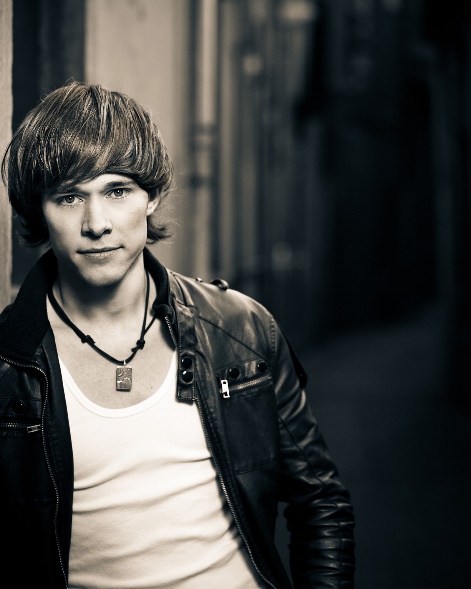 托马斯1983年出生，著有国际畅销书《海克斯》(HEX)和《回声》(ECHO)。《海克斯》已在全球25 个国家出版，目前正在电视改编。托马斯的姓“Olde Heuvelt”在荷兰方言中意为“旧山”(Old Hill)，他是有史以来第一位凭借短篇小说获得雨果奖的翻译作家。他现居荷兰和法国南部。中文书名：《海克斯》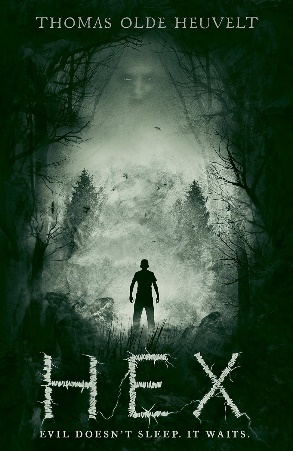 英文书名：HEX作    者：Thomas Olde Heuvelt出 版 社：Hodderscape代理公司：ANA London/ANA/Conor页    数：385页出版时间：2016年4月代理地区：中国大陆、台湾审读资料：英文全稿类    型：惊悚悬疑版权已授：巴西、德国、意大利、波兰、西班牙、土耳其、美国、捷克、法国、匈牙利、日本、俄罗斯、叙利亚、乌克兰、越南繁体中文版已授权简体中文版曾授权，已到期回归·全球销量45万册；·斯蒂芬·金、乔治·马丁盛赞·与迈克·弗拉纳根合作电影改编提上日程；内容简介：黑泉镇，风景如画，掩盖着恐怖的秘密一个17世纪打扮的女人紧闭双眼和嘴巴，行走在黑泉镇的街道上，进入居民家中，监视着熟睡的人们。人们称她为“黑岩之女”。因为习惯了她的存在，镇民们已然忘记了一件重要的事情——一旦她睁开眼睛，恐怖就会降临。为了自保，镇上长老们用高科技将小镇与世隔离。青少年们对闭塞的生活感到沮丧，决定对此做些什么，蠢蠢欲动。显然，没有人预料到等待他们的将是一场黑暗噩梦。媒体评价：“一部全然出色的原创作品。”——斯蒂芬·金“扣人心弦，独具匠心。这部小说令我毛骨悚然，必将在2016年最受欢迎的惊悚小说榜上有名。” ——乔治·R·R·马丁“本书的概念令人不寒而栗，胆小者请勿翻阅。”——Brave New Words“以斯皮尔伯格的方式展现了超自然事件......美妙、令人难忘的构思。”——《卫报》“将惊悚小说推向了一个全新的高度。它让人深感不安，完全原创，文笔优美，其中的场景会让你久久不能忘怀。”——莎拉·洛茨，著有THE THREE“关于人性堕落的寓言，触发人类内心深处真正的恐惧......不仅仅是令人不安，而且细思极恐，令人毛骨悚然。”——《科克斯评论》“既有斯蒂芬·金的风格，又有《林中小屋》的调性，这部小说令人瞠目结舌，诡异的氛围更是引人入胜。”——SFX中文书名：《回声》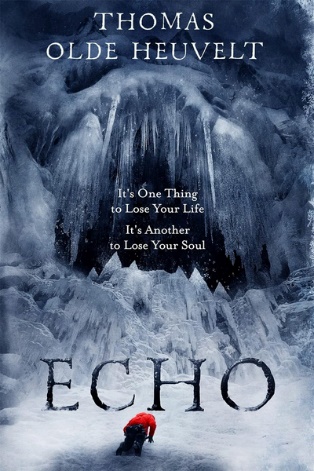 英文书名：ECHO作    者：Thomas Olde Heuvelt出 版 社：Hodder & Stoughton代理公司：ANA London/ANA/Conor页    数：416页出版时间：2022年2月代理地区：中国大陆、台湾审读资料：电子稿类    型：惊悚悬疑版权已授：捷克、德国、波兰、西班牙、土耳其、美国·全球销量10万册；·《卫报》评“有史以来最令人毛骨悚然的开场”内容简介：丢掉性命稀松平常，失去灵魂追悔莫及。旅行记者兼登山家，尼克·格雷弗斯从昏迷中醒来，发现登山伙伴奥古斯丁失踪了，而且据推测已经死亡。尼克自身伤势也十分严重，浑身缠满绷带。他声称自己失忆了——但他记得一切。他记得自己和奥古斯丁听到的神秘呼唤，他们为呼唤所攫取了心魂，来到阿尔卑斯山一座偏远且鲜有记载的山峰，莫迪峰。他记得一种不祥的预感，他们并不孤单。他还记得有什么东西在那里等着他们......。山姆·艾弗里本为尼克生还并回到家中而感到高兴，但这场事故却唤起了山姆早已埋藏的记忆。很快他就意识到，困扰尼克的不仅仅是事故创伤。内心深处，某种东西已经苏醒，危及到身边每个人的生命......媒体评价：“从恐惧上升到敬畏，鲜少有作家能达到这般高度。”——拉姆齐·坎贝尔(Ramsey Campbell)“《回声》是危险的引擎，是心中的冰柱。我很少被一本书吓到这般地步，却又为止深深感动。它让我喘不过气来。”——卡特里娜·沃德，著有《毋需街尽头的屋子》“他文笔活灵活现，让我如临寒冬，坐直身体，聆听屋内每一声吱吱作响......品味每一次美味的冰冻颤栗。”——约翰·F·D·塔夫(John F.D. Taff)“一种可怕的东西披着我们所爱之人的面纱……恐惧感是如此之深，以至于我在放下这本书之后仍感觉到骨子里挥之不去的寒意。”——克莱·麦克劳德·查普曼（Clay McLeod Chapman）“冰锥般刺骨，冰川般寒冷。”——《每日邮报》“容量巨大......从心理悬疑到宇宙恐怖，无所不包。它既有惊奇的时刻，也有恐怖的时刻，绝对是年度惊悚代表作。史上最恐怖的开场就在这里。”——《卫报》中文书名：《神谕》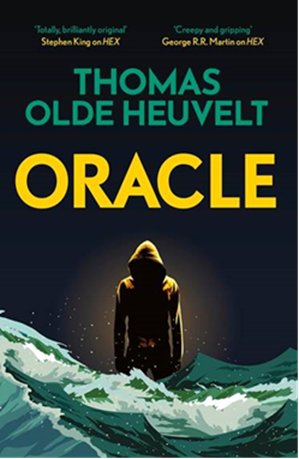 英文书名：ORACLE作    者：Thomas Olde Heuvelt出 版 社：Hodder & Stoughton代理公司：ANA London/ANA/Conor页    数：490页出版时间：2024年3月代理地区：中国大陆、台湾审读资料：电子稿类    型：惊悚悬疑版权已授：捷克、德国、波兰、西班牙、美国内容简介：令人震惊的超自然惊悚小说。来自遥远过去的预兆，旧日力量回归，永远改变世界。冬日，早间大雾弥漫，高中生卢卡和艾玛发现了一艘十八世纪的沉船残骸。不可思议的是，这艘沉船搁浅在一片花田里。艾玛登上甲板，打开舱门，进入船舱，人间蒸发——她绝对不是最后一个消失的人……很快，政府机构介入调查，决心在媒体风暴爆发之前揭开沉船的秘密。已退休的神秘学专家罗伯特·格里姆受邀而来，他很快意识到这艘船是一个征召，沉眠于海底的古老厄运即将苏醒。阴谋和恐怖交织为漩涡，天启与审判的大门轰然董凯，格里姆和卢卡必须与时间赛跑。媒体评价：“惊悚小说的风格，庞大的角色阵容，《神谕》深入探讨了过去的强大力量如何将触手伸向人类，并迫使人类听从警告，无论后者相信与否。”——《图书馆杂志》“令人叹为观止：书页中仿佛有风暴咆哮。”——《阿尔及早报》“前所未有的谜团。惊心动魄的故事演变成一场古老的海洋与陆地之战。”——《每日电讯报》“构思巧妙，牢牢立足于纷杂的当今世界。奥尔德赫维尔特是文学界的摇滚巨星。”——《Humo杂志》感谢您的阅读！请将反馈信息发至：版权负责人Email：Rights@nurnberg.com.cn安德鲁·纳伯格联合国际有限公司北京代表处北京市海淀区中关村大街甲59号中国人民大学文化大厦1705室, 邮编：100872电话：010-82504106, 传真：010-82504200公司网址：http://www.nurnberg.com.cn书目下载：http://www.nurnberg.com.cn/booklist_zh/list.aspx书讯浏览：http://www.nurnberg.com.cn/book/book.aspx视频推荐：http://www.nurnberg.com.cn/video/video.aspx豆瓣小站：http://site.douban.com/110577/新浪微博：安德鲁纳伯格公司的微博_微博 (weibo.com)微信订阅号：ANABJ2002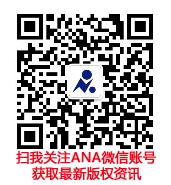 